STRATFORD MUNICIPAL 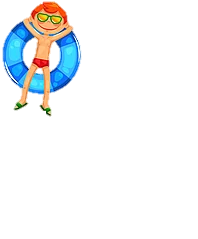 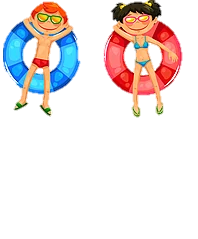 SWIMMING POOL 2024 PRICE LISTDaily Admission					              $5.005 Day Single Punch Pass	(non-transferable)	      $15.0010 Day Single Punch Pass (non-transferable)                   $30.00Single Season PassesSingle Pass (64 and under) 				   	$55.00Single Senior Pass (65 and over)	          		$40.00Family Season PassesFamily Summer Pass (64 and under)	          $100.00 Senior Partner Pass (65 and over) 			$70.00  Non-Swimmers CHARGED DAILY ADMISSION IF IN WATER       $1.00Under Age Two (2) 						  $1.00Group Swimming Lessons PRICE PER CHILD         	$35.00	Group lesson participants with single or family pool pass get a $5.00 discount on their swim lesson charge.CONTACT POOL MANAGER FOR SCHEDULED DATES AND TIMESAll passes are non-transferable. Price includes tax.Swim diapers are required for all children who are not toilet trained. 